Školní vzdělávací program školní družiny a školního klubu DUHADOBROVOLNOST – SOUTĚŽE – HRY - RELAXACE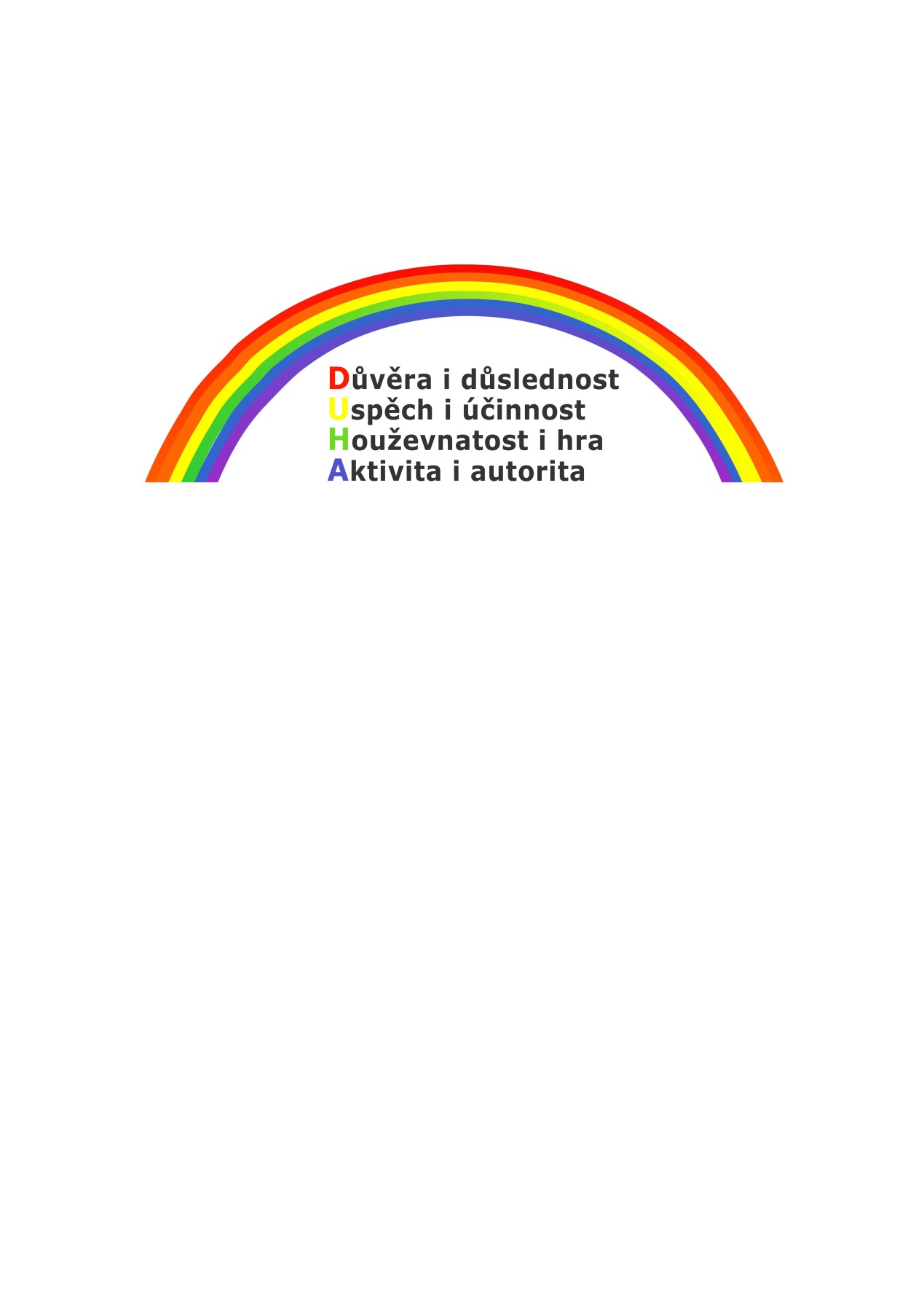 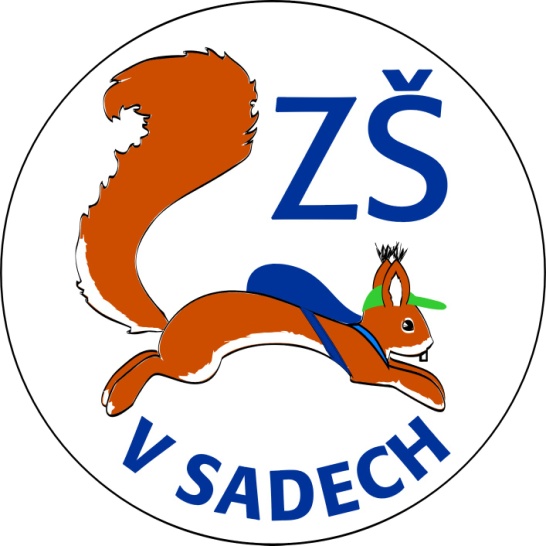 Havlíčkův Brod 1. 9. 2020ObsahIdentifikační údajeCharakteristika zařízeníKonkrétní cíle vzděláváníDélka a časový plán vzděláváníFormy vzděláváníPodmínky pro vzdělávání žáků se speciálními vzdělávacími potřebamiPodmínky přijímání uchazečů a podmínky průběhu a ukončování vzděláváníVyzvedávaní dětí na základě elektronického čipového systému BELLhopPopis materiálních podmínekPopis personálních podmínekPopis ekonomických podmínekPopis podmínek bezpečnosti práce a ochrany zdravíZveřejnění ŠVPHodnocení a autoevaluaceI. Identifikační údajeNázev školního vzdělávacího programu: Školní vzdělávací program školní družiny a školního klubu DUHAŠkolní vzdělávací program DUHA byl zpracován podle RVP pro zájmové vzdělávání Údaje o škole:Základní škola Havlíčkův Brod, V Sadech 560Adresa:  Havlíčkův Brod, V Sadech 560Ředitelka školy: PaedDr. Milena HonsováKontakt: 569 422 179	www.zssady.czinfo@zssady.czIČO: 70911029IZO: 102006440REDIZO: 6000086674Zřizovatel: Město Havlíčkův BrodAdresa:  Havlíčkův Brod, Havlíčkovo náměstí 57Kontakt: 569 497 111Koordinátoři ŠVP: PaedDr. Milena Honsová, Mgr. Eva Bártová, Mgr. Vratislav Libánsk		Platnost dokumentu od 1. 9. 2013ŠVP byl projednán na pedagogické radě 27. 8. 2013 a Radou školy 29. 8. 2013Č. j.: ŠVP – 399A/2013 Upraveno : 1. 9. 20202. Charakteristika zařízení   Činnost ŠD a ŠK se řídí vyhláškou č. 74/2005 Sb. o zájmovém vzdělávání, v platném znění.   ŠD a ŠK mají svá specifika, nejedná se o pokračování školního vyučování. Hlavním posláním je zabezpečení zájmové činnosti, odpočinku a relaxace žáků., rozvoj jejich talentu a nadání. V rámci ŠD a ŠK se mohou žáci zapojit do zájmových kroužků se zaměřením na sport, estetickou výchovu a praktické dovednosti. ŠD a ŠK zabezpečují činnost dětí před vyučováním, o polední přestávce a po vyučování. Rozvrh činností je sestavován tak, aby odpovídal požadavkům duševní hygieny.   Provozní doba ŠD a ŠK je přizpůsobena potřebám rodičů. ŠD je pro děti otevřena každý všední den od 6.00 do 17.30 v pátek od 6:00 do 17:00, ŠK od 6.45 do 8.10 a od 11.45 do 16.00.   Kapacita ŠD je stanovena na 225 žáků, jsou sem přijímáni žáci 1. - 5. ročníku. Při naplnění kapacity jsou přednostně přijímáni žáci nižších ročníků (1. - 3. třídy). Kapacita ŠK je stanovena na 100 žáků.   ŠD je umístěna přímo v budově školy, využívá vlastní prostory, kmenové třídy i prostory v nové přístavbě. K dispozici jsou 2 tělocvičny, keramická dílna, školní hřiště, školní kuchyňka.    ŠK má zázemí v nové přístavbě, využívá výše zmíněné prostory a učebnu ICT.   Vycházky jsou směřovány především do parku Budoucnost, který se nachází v bezprostředním okolí školy.3. Konkrétní cíle vzdělávání   Základním cílem je výchova všestranně harmonicky rozvinutého člověka v oblasti rozumové, mravní, tělesné, estetické a pracovní. Výchovné působení reaguje na prevenci sociálně patologických jevů, jako jsou agresivita, nesnášenlivost, drogová závislost, gamblerství, ohrožování mravní výchovy mládeže, šikana a netolismus.   Konkrétní cíle vzdělávání zahrnují:a) Výchovu ke zdravému životnímu stylu- dodržujeme pitný režim a správné stravovací návyky- učíme se zásadám duševní i osobní hygieny- posilujeme tělesnou zdatnost, otužujeme se- pěstujeme správné pracovní návyky a dovednostib) Posilování komunikačních dovedností- učíme se zásadám slušného vyjadřování- rozvíjíme slovní zásobu a čtenářskou gramotnost- učíme se vést dialog, naslouchat názorům ostatních, vzájemně se respektovat- učíme se argumentovat, hledat kompromisyc) Zvyšování sociálních kompetencí- snažíme se o objektivní hodnocení vlastního chování- učíme se odpovědně řešit konkrétní situace, přijímat důsledky svého chování- hra nám pomáhá vyrovnat se s neúspěchem- pracujeme na zvládání stresových situací- učíme se sebehodnocení, toleranci, zvyšování sebevědomíd) Podporu esteticko-výchovné činnosti- rozvíjíme nadání a talent ve všech oblastech - výtvarné, literární, hudební- pracujeme s různými výtvarnými technikami, využíváme keramickou dílnu- pracujeme s knihou, dětskými časopisy- využíváme didaktické hry, dramatizaci- posloucháme hudbu, zpíváme, spojujeme hudbu s pohybeme) Poznávání nejbližšího okolí školy- dbáme na bezpečnost při vycházkách- seznamujeme se s důležitými místy v obci- pracujeme s mapouf) Informační a komunikační technologie- učíme se základům práce s PC- dbáme na bezpečnost ve virtuálním světě- známe pravidla pro bezpečné užívání sociálních sítí- prezentujeme se na webových stránkách školyg) Prevence sociálně patologických jevů- učíme se asertivnímu chování- známe svoje práva na ochranu před pohlavním zneužíváním, návykovými látkami- učíme se toleranci, seznamujeme se s životem v zemích našich spolužáků - cizincůh) Člověk a příroda- na vycházkách se seznamujeme s faunou a flórou v okolí školy- staráme se o květiny ve třídě- pracujeme s přírodninami- využíváme encyklopedie, didaktické pomůcky, interaktivní hry- učíme se starat o domácí zvířata4. Délka a časový plán vzdělávání   Délka zájmového vzdělávání je stanovena pro ŠD na 5 let (žáci 1. stupně) a ŠK na 4 roky (žáci 2. stupně).   ŠVP je otevřený dokument, může kreativně reagovat na měnící se podmínky, je operativní. V rámci ŠVP lze propojovat či přesouvat témata během dlouhodobé docházky účastníků do ŠD nebo ŠK. Časový plán obsahuje možnosti, ze kterých vychovatelky volí podle aktuálního složení žáků v oddělení. V průběhu roku mohou být činnosti doplňovány o další náměty.   Časový plán je součástí tematického plánu.5. Formy vzdělávání   Vyhláška o zájmovém vzdělávání stanovuje zejména následující formy:a) Pravidelná výchovná vzdělávací a zájmová činnostZahrnuje pravidelnou činnost přihlášených účastníků dle programu ŠD a ŠK, případně činnost zájmových útvarů.b) Příležitostná činnostJe zaměřena na mimořádné akce - například besedy, návštěvna knihovny, muzeí, účast na sportovních akcích.c) Individuální práceVytváří podmínky pro nadané žáky, zahrnuje práce s talentovanými dětmi a práci s integrovanými žáky.d) Nabídka spontánních činnostíDěti se mohou samostatně rozhodnout o své činnosti v rámci ranního pobytu nebo při odpoledním sloučení skupin.e) Odpočinkové činnostiZahrnují klidové činnosti po obědě, slouží k regeneraci sil.f) Příprava na vyučováníZahrnuje okruh činností, při nichž se žáci připravují na vyučování. Provádí se formou didaktických her nebo písemnou formou, využívá práce s knihou.6. Obsah vzdělávání   Obsah zájmového vzdělávání je uspořádán do tematických celků a je orientačně rozdělen do vzdělávacích oblastí:Člověk a jeho světJazyk a jazyková komunikaceMatematika a její aplikaceInformační a komunikační technologieČlověk a jeho světUmění a kulturaČlověk a zdravíČlověk a svět práceNapříč vzdělávacími oblastmi procházejí průřezová témata, která umožňují propojení vzdělávacích oborů a rozvoj klíčových kompetencí žáků. K průřezovým tématům patří:Osobnostní a sociální výchova  OSVVýchova demokratického občana  VDOVýchova k myšlení v evropských a globálních souvislostech  EGSMultikulturní výchova  MKVEnvironmentální výchova  EVMediální výchova  MDV7. Podmínky pro vzdělávání žáků se speciálními vzdělávacími potřebami   Vzdělávání žáků se speciálními vzdělávacími potřebami je nastaveno tak, aby umožnilo každému žákovi dosáhnout svého osobního i výkonnostního maxima. Jedná se o žáky nadané, žáky zdravotně znevýhodněné a žáky sociálně znevýhodněné.a) Péče o žáky nadanéIdentifikace nadaných a talentovaných žáků probíhá ve spolupráci třídního učitele, výchovného poradce a rodičů. ŠD i ŠK organizují aktivity pro tyto žáky v oblasti umělecké, sportovní a poznávací (účast na soutěžích a přehlídkách, možnost veřejné prezentace, reprezentace školy, nabídka volnočasových aktivit, zvýšená motivace, dostatečné množství podnětů, pověření vedením skupinky).b) Péče o žáky zdravotně znevýhodněné a zdravotně postiženéŠD a ŠK nemohou integrovat žáky těžce tělesně zdravotně postižené, neboť budova není bezbariérová a nejsou zde pro tyto děti vytvořené vhodné podmínky. Jsme připraveni nabídnout individuální odbornou péči žákům, u kterých se vyskytují vady výslovnosti (logopedický kroužek). U žáků s poruchami chování volíme časté střídání činnosti, individuální přístup, úzkou spolupráci s rodiči i učiteli. U ostatních zdravotně znevýhodněných a zdravotně postižených žáků volíme specifický pedagogický přístup, zájmové vzdělávání přizpůsobujeme potřebám, které vyplývají z jejich zdravotního oslabení nebo postižení.c) Péče o žáky sociálně znevýhodněnéNabízíme kvalitní využívání volného času, zájmové útvary na škole jsou zdarma pro všechny žáky. Zaměřujeme se také na cílenou spolupráci s rodiči. Do ŠD a ŠK jsou začleňováni žáci, kteří pocházejí z jazykově odlišného prostředí. To vyžaduje přizpůsobení forem práce v ŠD a ŠK. Největší pozornost věnujeme osvojování českého jazyka.8)Čipový systémVyzvedávaní dětí na základě elektronického čipového systému BELLhop9) Podmínky přijímání uchazečů a podmínky průběhu a ukončování vzdělávání   Zápis do ŠD probíhá každoročně. Žáka přihlašují do ŠD zákonní zástupci na celý školní rok na základě písemné přihlášky. O přijetí rozhoduje vedoucí vychovatelka ŠD nebo ředitelka školy. V případě, že zájem o umístění žáka do školní družiny převyšuje kapacitu ŠD, jsou přednostně přijímáni:a) žáci z nižších ročníkůb) žáci dojíždějícíc) žáci zaměstnaných zákonných zástupcůV průběhu školního roku lze žáka do školní družiny přijmout jen tehdy, pokud není naplněna kapacita. Žáka mohou zákonní zástupci odhlásit ze školní družiny během školního roku písemnou odhláškou s datem ukončení docházky.   Žák může být ze školní družiny vyloučen, pokud:a) soustavně porušuje vnitřní řád ŠD, nedodržuje kázeň a pořádekb) ohrožuje zdraví a bezpečnostc) svévolně nenavštěvuje ŠDd) nemá uhrazen poplatek za ŠD ve stanoveném termínu, a to ani po upomínceO vyloučení rozhoduje ředitelka školy po projednání se zákonnými zástupci. Do školní družiny jsou přijímáni žáci se speciálními potřebami, kromě žáků imobilních, protože škola není bezbariérová. V případě potřeby je žákům poskytována logopedická péče.10) Popis materiálních podmínek   ŠD je provozována v budově Základní školy Havlíčkův Brod, V Sadech 560. Kromě jednoho oddělení jsou všechna ostatní umístěna v kmenových třídách 1. stupně. K dispozici jsou hrací koberce, různé typy stavebnic, stolní hry, hračky, sportovní náčiní apod. V každém oddělení je radiomagnetofon s CD přehrávačem, lze využít i PC, diaprojektory a interaktivní tabule.   ŠD využívá i další prostory školy – dvě tělocvičny, keramickou dílnu, žákovskou kuchyňku a učebny výpočetní techniky.    Budova školy se nachází v rozlehlém parku, v blízkosti je sportovní hřiště, plavecký a zimní stadión, které ŠD také využívá.11)Popis personálního zabezpečení   Všechny vychovatelky mají zákonem předepsanou kvalifikaci. Pracovní tým funguje podle společně vytvořených pravidel, práce vychovatelek vychází z tematického ročního plánu a plánu vzdělávání v rámci DVPP. Přímá pedagogická povinnost vychovatelek je organizována tak, aby vždy byla žákům zajištěna optimální pedagogická péče. Vychovatelky spolupracují se zákonnými zástupci v rámci společných akcí, konzultačních hodin, informují o žákovi prostřednictvím notýsku. Velmi pozitivně se rozvíjí spolupráce s institucemi – např. s KK Vysočiny, Galerií Havlíčkův Brod a Muzeem Vysočiny Havlíčkův Brod.   O činnosti ŠD aktuálně informujeme veřejnost na webových stránkách školy, v místním a regionálním tisku.12) Popis ekonomických podmínek   Pomůcky a vybavení ŠD jsou hrazeny úplatou od rodičů, z provozního příspěvku a formou sponzorských darů. Úplata za ŠD je každoročně stanovena ředitelkou školy směrnicí. Úplata je prominuta žákovi, který je společně posuzovanou osobou pro nárok na sociální příspěvek. Úplata se hradí dvakrát ročně (v září a únoru vždy na jedno pololetí). V případě odhlášení žáka během školního roku je poměrná část úplaty vrácena.13) Podmínky bezpečnosti a ochrany zdraví   Vychovatelky zajišťují bezpečnost a zdraví žáků po celou dobu jejich pobytu ve školní družině. Na začátku školního roku jsou žáci poučeni o bezpečnosti, ochraně zdraví svého i svých spolužáků a o chování ve školní družině i mimo ni. Poučení je zapsáno do třídních knih. Poučení je vždy provedeno i u nově příchozího žáka, před pravidelnou činností v zájmových kroužcích, před prázdninami a plánovanými akcemi (výlety, kulturní akce, sportovní soutěže atd.). Ve školním vzdělávacím programu je bezpečnost a ochrana zdraví součástí výchovy ke zdravému životnímu stylu. Vychovatelky ŠD zajišťují nejen bezpečnost fyzickou, ale také sociální a emocionální. 14) Zveřejnění ŠVP   ŠVP je zveřejněn na webových stránkách školy, ve školní družině a na nástěnce v 1. patře budovy školy.15) Hodnocení a autoevaluace   Hlavním cílem autoevaluace je zlepšení kvality pedagogické práce. Evaluace vyhodnocuje tyto okruhy:a) podmínky činnosti – materiální, personální a ekonomickéb) organizace, formy a metody činnostic) motivace a hodnoceníd) interakce a komunikaceInformace jsou zjišťovány pozorováním, hospitací, rozhovorem, dotazníkem, anketou a rozborem dokumentace. Vyhodnocení je součástí autoevaluační zprávy školy.        Člověk a jeho svět – ŠKOLNÍ DRUŽINA        Člověk a jeho svět – ŠKOLNÍ DRUŽINA        Člověk a jeho svět – ŠKOLNÍ DRUŽINA        Člověk a jeho svět – ŠKOLNÍ DRUŽINAOčekávané výstupyŽák:Obsah činnostíPrůřezová témataRočníkPozná rostliny (léčivé byliny, okopaniny, dřeviny, houby, luskoviny), živočichy a určuje podle atlasuŽivá příroda - rostliny, houby, živočichové, práce s atlasem, didaktické hry, soutěže, kvízy, pexeso, kvarteta, pozorování růstu hrachu a fazolíOSV1.-3.Všímá si počasí a změn podle ročních období, dokáže vyjmenovat měsíce školního a kalendářního rokuKalendář přírody, změny v přírodě (roční období), práce s atlasem a přírodními materiályEV,KomunikaceUmí se orientovat v přírodě, pracovat ve skupináchPodle přírodních úkazů, kompas, buzola, mapaEV,KomunikaceUmí chránit životní prostředíOchrana životního prostředí - Den bez aut, pomoc při úklidu svého bydliště, nebezpečí ohně ve volné příroděEV,Ochrana přírodyPečuje o pokojové rostlinyZalévání a přesazování květinEVPoznává a vyhledává rostliny a živočichy v jednotlivých podnebných pásmechRozmanitost podmínek života na Zemi, práce s encyklopedií, internetEV,Komunikace4.-5.Umí poznat léčivé bylinyVýroba léčiv, chráněné rostliny, herbář, atlas rostlin, přírodovědné soutěžeEVUmí rozeznat dřeviny, zná jejich význam a využitíSběr a výroba papíru, vycházka, výrobky ze dřeva - budky pro ptákyOSVOrientuje se v příroděPohyb podle kompasu, určování azimutuOSVPojmenuje planety sluneční soustavyNekonečný vesmír, filmy, kosmonautika, Planetárium, encyklopedie, časopisy,EV, OSVUmí posoudit krajinu - poškozenou, zdevastovanou a zničenou přírodní katastrofouČlověkem, zemětřesení, vichřice, záplavy, továrny, jaderné zkoušky a výbuchyEVOchrana přírodyUmí vyhledat dostupné informaceEncyklopedie, časopisy, atlasy, dětská literatura, postřehové a vědomostní hry, internetEV,KomunikaceSnaží se zacházet s různými nástroji, dodržuje bezpečnostní předpisyZatloukání hřebíků, rýt, hrabat, stříhat, zájmová činnost, člověk a technikaOSVUdržuje čistotu a pořádekEkologická výchova - třídění odpadu, sběr PET zátek, Den Země, vypalování trav a mezíEV,Ochrana přírody        Člověk a jeho svět – ŠKOLNÍ KLUB        Člověk a jeho svět – ŠKOLNÍ KLUB        Člověk a jeho svět – ŠKOLNÍ KLUB        Člověk a jeho svět – ŠKOLNÍ KLUBOčekávané výstupyŽák:Obsah činnostíPrůřezová témataRočníkUmí chránit životní prostředíOchrana životního prostředí - Den bez aut, pomoc při úklidu svého bydliště, nebezpečí ohně ve volné příroděEV,Ochrana přírody5. – 9.Pečuje o pokojové rostlinyZalévání a přesazování květinEVPozná léčivé rostlinyVýroba léčiv, chráněné rostliny, herbář, atlas rostlin, přírodovědné soutěžeEVZná  dřeviny, jejich význam a využitíSběr starého papíru, využití dřeva jako surovinyOSVSluneční soustavaNekonečný vesmír, filmy, kosmonautika, Planetárium, encyklopedie, časopisyEV, OSVUmí posoudit krajinu - poškozenou, zdevastovanou a zničenou přírodní katastrofouČlověkem, zemětřesení, vichřice, záplavy, továrny, jaderné zkoušky a výbuchyEVOchrana přírodyUmí vyhledat dostupné informaceEncyklopedie, časopisy, atlasy,  literatura, postřehové a vědomostní hry, internetEV,KomunikaceDodržuje bezpečnostní předpisyZájmová činnost, člověk a technika                                           OSVUdržuje čistotu a pořádekEkologická výchova - třídění odpadu, Den ZeměEV,Ochrana přírody          Člověk a jeho svět – ŠKOLNÍ DRUŽINA          Člověk a jeho svět – ŠKOLNÍ DRUŽINA          Člověk a jeho svět – ŠKOLNÍ DRUŽINA          Člověk a jeho svět – ŠKOLNÍ DRUŽINAOčekávané výstupyŽák:Obsah činnostíPrůřezová témataRočníkOsvojí si základy slušného chování ve společnosti a kolektivu žáků. Učí se vzájemné toleranci a ohleduplnostiŠkolní družina – kolektiv dětí, přátelství, návštěva knihovny, exkurzeOSV1.-3.Učí se samostatnému řešení problémů a vhodné volbě řešeníDidaktické hry, komunikační hryOSVVytváří si citový vztah ke svému okolí, škole, kamarádůmMěsto, naše škola, moje třída - spolužáciVDO, OSVDobře zná pojem rodina Moje rodina, všichni její členové, příbuzní, vztahyOSV, EGSRozvíjí si slovní zásobuHádanky, křížovky, kvízy, 
pohádky - vyprávěníOSVUpevňuje získané poznatky Básničky, říkadla, pexeso, hry,
didaktické a stolní hryOSVDodržuje zásady správného stolování a zdravé výživyPravidla stolování, školní jídelnaOSVVytváří si kladný vztah k životnímu prostředí Den země, třídění odpaduEV, MDVUplatňuje vhodné způsoby chování a komunikace v různých životních situacíchŘešení konfliktních situací, komunikační hryOSV4.-5.Pomáhá slabším a nemocnýmDramatizace, besedyOSVZískává poznatky o tom, jak ve prospěch člověka využít přírody a zhodnocovat její dary Sběr bylin, ekologie, DVDEV, MDVProhlubuje si prostorové vnímání a zeměpisnou orientaciHry v přírodě, šipkovaná 
Práce s mapou, soutěže, hryOSV, EGSChápe základní ekologické souvislosti a environmentální problémyDen země, třídění odpadu, ekologieEV          Člověk a jeho svět – ŠKOLNÍ KLUB          Člověk a jeho svět – ŠKOLNÍ KLUB          Člověk a jeho svět – ŠKOLNÍ KLUB          Člověk a jeho svět – ŠKOLNÍ KLUBOčekávané výstupyŽák:Obsah činnostíPrůřezová témataRočníkDodržuje základy slušného chování ve společnosti a kolektivu žáků. Učí se vzájemné toleranci a ohleduplnostiŠkolní klub – kolektiv dětí, přátelstvíOSV5. – 9.Vytváří si citový vztah ke svému okolí, škole, kamarádům, rodiněMěsto, naše škola, moje třída – spolužáci, rodinaVDO, OSVUpevňuje získané poznatky Společenské a stolní hryOSVDodržuje zásady správného stolování a zdravé výživyPravidla stolování, školní jídelnaOSVUplatňuje vhodné způsoby chování a komunikace v různých životních situacíchŘešení konfliktních situací, komunikační hryOSVPomáhá slabším a nemocným, uvědomuje si pojem šikanaDramatizace, besedyOSVProhlubuje si zeměpisnou orientaci
Práce s mapou, soutěže, hryOSV, EGSUvědomuje si základní ekologické souvislosti Den země, třídění odpadu, ekologieEV          Člověk a svět práce          Člověk a svět práce          Člověk a svět práce          Člověk a svět práceOčekávané výstupyŽák:Obsah činnostíPrůřezová témataRočníkOsvojí si základní pracovní dovednosti a návykyFormou didaktických her se naučí používat stavebnice, materiályOSV1.-3.Budou dbát na bezpečnost při práciSeznámí se s bezpečností práceOSVBudou dodržovat pracovní kázeňDodržování pracovních postupů, řád keramické dílnyOSVNaučí se spolupráciSpolečná práce na výrobkuKomunikaceRozvíjí jemnou motorikuPoužívání jednoduchých nástrojů, modely ze stavebnicEVVolí vhodné pracovní postupy, správné pomůcky a nástrojeZáklady ručních technik - vyšíváníOSVUčí se zvládat práci s barvouVýrobky z textilu - batikováníOSVUmí jednoduchý pracovní postupPráce podle předlohy - stavba modelůOSVDbá na pořádek na svém pracovním místěOrganizace práce - práce s modelínouOSVVytváří jednoduché postupy, různé předměty z tradičních i netradičních materiálůLidové zvyky, tradice, řemesla - výrobky z drátků a plastůMDUUmí pečovat o pokojové rostlinyPéče o květinyEV           Ochrana přírody4.-5.Používá složitější pracovní pomůckyPracovní postupyOSVUdržuje pořádek a čistotu na pracovním místěOrganizace práceOSVUmí poskytnout 1. pomoc při úrazuBezpečnostní předpisy a 1. pomoc při úrazuOSVUmí se samostatně připravit pro konkrétní práciPracovní prostředíOSVUmí srovnávat způsob života, práce - minulost a současnostStaré pověsti českéKomunikaceDodržuje při práci zásady bezpečného chování tak, že neohrožuje své zdraví a zdraví jinýchPéče o zdravíOSVDodržuje zásady hygieny   a bezpečnosti práce ve školní kuchyňcePravidla stolováníEV    KomunikaceUmí třídit odpadyLikvidace odpadůEVZná důležitá pracovní povolání (učitel, lékař, hasič, policista...)Člověk a povoláníOSVUmí rozlišit různé materiály, zná jejich vlastnostiPráce s materiálem - papír, fólie, textil, plast, dřevo, kovEV          Člověk a svět práce – ŠKOLNÍ KLUB          Člověk a svět práce – ŠKOLNÍ KLUB          Člověk a svět práce – ŠKOLNÍ KLUB          Člověk a svět práce – ŠKOLNÍ KLUBOčekávané výstupyŽák:Obsah činnostíPrůřezová témataRočníkDodržování pracovní kázněDodržování pracovních postupů, řád keramické dílnyOSV5. – 9.Naučí se spolupráciSpolečná práce na výrobkuKomunikaceVytváří pracovní postupy, různé předměty z tradičních i netradičních materiálůLidové zvyky, tradice, řemesla - výrobky z drátků a plastůMDUUmí pečovat o pokojové rostlinyPéče o květinyEV           Ochrana přírodyPoužívá pracovní pomůckyPracovní postupyOSVUdržuje pořádek a čistotu na pracovním místěOrganizace práceOSVUmí poskytnout 1. pomoc při úrazuBezpečnostní předpisy a 1. pomoc při úrazuOSVUmí se samostatně připravit pro konkrétní práciPracovní prostředíOSVDodržuje při práci zásady bezpečného chování tak, že neohrožuje své zdraví a zdraví jinýchPéče o zdravíOSVUmí třídit odpadyLikvidace odpadůEVZná různá povolání Člověk a povoláníOSV          Člověk a zdraví – ŠKOLNÍ DRUŽINA          Člověk a zdraví – ŠKOLNÍ DRUŽINA          Člověk a zdraví – ŠKOLNÍ DRUŽINA          Člověk a zdraví – ŠKOLNÍ DRUŽINAOčekávané výstupyŽák:Obsah činnostíPrůřezová témataRočníkPojmenuje hlavní části lidského tělaLidské tělo, lidské smyslyEV, OSV1.-3.Správným chováním podporuje své zdraví i zdraví ostatních, dodržuje základní hygienické a zdravotně preventivní návyky, pitný a pohybový režimPéče o zdraví a zuby, osobní hygiena, režim dne, pravidelný pobyt venku, správná životospráva, pitný režimEV, OSVRozlišuje zdraví prospěšné potravinyZdravá výživaOSVZvládá jednotlivé pohyby a cvikyJednoduché pohyby, cviky. Pohybové hry a soutěže. Pohyby a sestavy dle rytmického či hudebního doprovoduOSV, EGSChápe přirozenost základních pohybů, jejich význam pro své těloPřirozený pohybový projev - běh, skok, hod. Příprava na atletické závodyOSVZavolá v případě potřeby první pomoc, rozliší nemoc a úrazZnalost kontaktních čísel, první pomoc, nemoci a úrazy, prevenceOSVPojmenuje hlavní části lidského těla, vysvětlí základní funkce jednotlivých orgánových soustavLidské tělo, základní stavba a funkceEV, OSV4.-5.Uplatňuje základní hygienické návyky, uvědomuje si důsledky nedodržování zdravotně preventivních opatření, dbá na pitný a pohybový režim, plánuje svůj denní režimPéče o zdraví a zuby, osobní hygiena, režim dne, pravidelné pobyt venku, správná životosprávaEV, OSV4.-5.Charakterizuje zásady zdravé výživy a sestavuje podle nich jednoduchý jídelníčekVýživa a zdraví, pitný režimOSVZvládá jednotlivé pohyby a cvikyJednoduché pohyby, cviky. Pohybové hry a soutěže. Pohyby a sestavy dle rytmického či hudebního doprovodu       OSV, EGSChápe přirozenost základních pohybů, jejich význam pro své těloPřirozený pohybový projev - běh, skok, hod. Příprava na atletické závodyOSVOšetří lehčí poranění a zajistí první pomocPrvní pomoc, prevence úrazOSV         Informační a komunikační technologie – ŠKOLNÍ DRUŽINA         Informační a komunikační technologie – ŠKOLNÍ DRUŽINA         Informační a komunikační technologie – ŠKOLNÍ DRUŽINA         Informační a komunikační technologie – ŠKOLNÍ DRUŽINAOčekávané výstupyŽák:Obsah činnostíPrůřezová témataRočníkRespektuje pravidla bezpečné práce PC, postupuje poučeně v případě jeho závadyPostup zapnutí a vypnutí počítače, přihlášení a odhlášení ze sítě, údržba1.-3.Využívá základní funkce počítačeKlávesnice, myš, monitor, tiskárna, skener, reproduktoryOSVOrientuje se na klávesnici, zná funkce nejdůležitějších kláves ( Enter, Esc, Delete, Shift atd. ),                               s myší ovládá základní operacePrá  Práce s klávesnicí, práce s                      myší - klik, dvojklik, uchopení a taženíOSVVysvětlí význam pojmu softwareProgramyEGS4.-5.Vys   Vysvětlí význam slova hardwareH    Základní deska, procesor, grafická karta, pevný disk, CD a DVD mechanikaEGSVyhledává informace na portálech, v knihovnách a databázíchVyhledávací portál Google a Seznam, databáze Wikipedia OSVRozlišuje místní a síťové disky, orientuje se ve struktuře složek, vytvoří složku, umí ji přejmenovat, zkopírovat či přesunout, případně odstranitPráce se složkami a soubory - správce souborů, tento počítač, průzkumník. Pojmy - disk,  složka, soubor. Postupy, vytvoření, přejmenování, kopírování, přesunutí a odstranění složky a souboruOSVPři vyhledávání informací na internetu používá jednoduché a vhodné cestyPráce s Internetem - zadání webové adresy, vyhledávání. Bezpečnost a ochrana při práci na Internetu.MDV, MKV         Informační a komunikační technologie – ŠKOLNÍ KLUB         Informační a komunikační technologie – ŠKOLNÍ KLUB         Informační a komunikační technologie – ŠKOLNÍ KLUB         Informační a komunikační technologie – ŠKOLNÍ KLUBOčekávané výstupyŽák:Obsah činnostíPrůřezová témataRočníkOrientuje se na klávesnici, zná funkce nejdůležitějších kláves ( Enter, Esc, Delete, Shift atd. ),                               s myší ovládá základní operacePrá  Práce na PCOSV5. – 9.Vysvětlí význam pojmu softwareProgramyEGSVys   Vysvětlí význam slova hardwareH    Základní deska, procesor, grafická karta, pevný disk, CD a DVD mechanikaEGSVyhledává informace na portálech, v knihovnách a databázíchVyhledávací portál Google a Seznam, databáze Wikipedia OSVRozlišuje místní a síťové disky, orientuje se ve struktuře složek, vytvoří složku, umí ji přejmenovat, zkopírovat či přesunout, případně odstranitPráce se složkami a soubory - správce souborů, tento počítač, průzkumník. Pojmy - disk,  složka, soubor. Postupy, vytvoření, přejmenování, kopírování, přesunutí a odstranění složky a souboruOSVPři vyhledávání informací na internetu používá jednoduché a vhodné cestyPráce s Internetem - zadání webové adresy, vyhledávání. Bezpečnost a ochrana při práci na Internetu.MDV, MKV          Jazyk a jazyková komunikace – ŠKOLNÍ DRUŽINA          Jazyk a jazyková komunikace – ŠKOLNÍ DRUŽINA          Jazyk a jazyková komunikace – ŠKOLNÍ DRUŽINA          Jazyk a jazyková komunikace – ŠKOLNÍ DRUŽINAOčekávané výstupyŽák:Obsah činnostíPrůřezová témataRočníkSeznamuje se s kolektivem,navazuje kontakt s vychovatelkouSeznamovací hry, rozhovoryOSV1.-3.Vyjadřuje se srozumitelně a souvisleČetba, vypravování, slovní hříčkyOSVPoznává písmena abecedy,procvičuje jejich osvojováníAbeceda, hry s písmeny, písmenkové pexeso, říkanky k danému písmenuOSVRozšiřuje si slovní zásobu,učí se správnou výslovnostJazykolamy, rozpočítávadla, hry s písmeny a se slovy, rýmováníOSVZvládá hygienické návykyspojené se psanímPsaní úkolů - správné sezení, držení tužky, čistota pracovního místaOSVZdokonaluje techniku psaníDidaktické hry - jemná motorika, cviky.Psaní domácích úkolůOSV, MDVMKVZvládá opis písmen, slov, textůDomácí úkoly, jednoduché písemné hryOSV, MDVHovoří o své rodiněMoje rodina - četba, vypravování.Hra na rodinuOSV, VDOPojmenuje osoby, věci, živočichy, přírodninyKnihy, encyklopedie, dětské časopisyMKVRozlišuje spisovný, nespisovný a hovorový jazykSpolečná četba na pokračování - kouzelná slovíčka. Zdvořilý pozdrav, omluvaOSV, VDOLuští,hádá, doplňujeHádanky, křížovky, kvízyOSVPorozumí pranostikám, pořekadlům a příslovímKnihy, časopisy, rozhovoryOSVRecituje báseň, jednoduchý textRecitační soutěž, dramatizace pohádkyOSVNacvičí jednoduchý dramatický výstupLoutkové divadlo, hra na řemeslaOSVUmí si poradit v různých situacích - telefonování, přivolání pomoci, vysvětlení cestyNámětové hry, besedy s policiíVDO, MDVOSVČte s porozuměním texty potichu i nahlasDětské knihy, dětské časopisyOSV, VDOMDV  4.-5.Vyjadřuje své postoje, umí si obhájit svůj názorRozhovory, prezentace na veřejnostiOSV, VDOZapamatuje si a zopakuje obsah přečteného textuPohádky, pověsti, příběhy, filmyOSVVyužívá encyklopedie k vyhledávání informacíEncyklopedie, naučné knihyOSVZná nebezpečí komunikace na sociálních sítíInternet, media jako zdroj informací a komunikaceMDV, OSVUčí se poznat manipulační komunikaci v reklaměTisk, rozhovory, odborné časopisyOSV, MDVSeznamuje se s zajímavými kulturními akcemiVýstavy, kulturní akce, knihovna, knižní veletrhOSV, MKVUčí se cizímu  jazykuSlovníky, texty o zvycích v jiných zemích, učebnice cizích jazykůOSV, MDV          Jazyk a jazyková komunikace – ŠKOLNÍ KLUB          Jazyk a jazyková komunikace – ŠKOLNÍ KLUB          Jazyk a jazyková komunikace – ŠKOLNÍ KLUB          Jazyk a jazyková komunikace – ŠKOLNÍ KLUBOčekávané výstupyŽák:Obsah činnostíPrůřezová témataRočníkHovoří o své rodiněMoje rodina - vypravování.OSV, VDO5. – 9.Luští, hádá, doplňujeHádanky, křížovky, kvízyOSVPorozumí pranostikám, pořekadlům a příslovímKnihy, časopisy, rozhovory, hryOSVUmí si poradit v různých situacích - telefonování, přivolání pomoci, vysvětlení cestyBesedy s policiíVDO, MDVOSVVyjadřuje své postoje, umí si obhájit svůj názorRozhovory, prezentace na veřejnostiOSV, VDOVyužívá encyklopedie k vyhledávání informacíEncyklopedie, naučné knihyOSVZná nebezpečí komunikace na socialních sítíInternet, media jako zdroj informací a komunikaceMDV, OSVUčí se poznat manipulační komunikaci v reklaměTisk, rozhovory, odborné časopisyOSV, MDVSeznamuje se s kulturními akcemiVýstavy, kulturní akce, knihovna, knižní veletrhOSV, MKVUčí se cizímu jazykuSlovníky, texty o zvycích v jiných zemích, učebnice cizích jazykůOSV, MDV          Matematika a její aplikace – ŠKOLNÍ DRUŽINA          Matematika a její aplikace – ŠKOLNÍ DRUŽINA          Matematika a její aplikace – ŠKOLNÍ DRUŽINA          Matematika a její aplikace – ŠKOLNÍ DRUŽINAOčekávané výstupyŽák:Obsah činnostíPrůřezová témataRočníkProcvičuje matematiku zábavnou formou.Zařazuje předměty do skupinPočítání prvků, manipulace s předmětyOSV1.-3.Čte, zapisuje a porovnává čísla.Používá jednoduché matematické operace při řešené praktických situacíČtení a zápis čísel, číselné úkolyMKVProvádí odhady s danou přesností, umí používat kalkulačkuHry s kalkulačkou, hry s kostkamiOSVRozezná, pojmenuje a vymodeluje, vystřihuje z papíru Třídění předmětů podle tvaru OSVOrientuje se v čase.Sleduje závislosti na časeZákladní jednotky času, objemu, hmotnostiMDVPři hrách na obchod používá papírové peníze.Uvědomuje si jejich hodnotuPřirozená čísla do 1 000 000OSV4. - 5.Provádí dané počítání, úkoly, odhaduje a kontroluje výsledky.Počítá předměty při hrách, v časovém limitu plní úkolyPamětní a písemné sčítání v daném oboru, hry s číslyMKVRozvíjí logické myšleníZábavné kreslení OSVPři hrách pracuje s geometrickými tělesy.Hledá je při vycházkách, prakticky využíváGeometrická tělesa – krychle, kvádr, koule, válec, jehlan, kuželOSVRozvíjí logické myšleníMatematické hádanky, hry,číselné rébusy, sudokuMDV          Matematika a její aplikace – ŠKOLNÍ KLUB          Matematika a její aplikace – ŠKOLNÍ KLUB          Matematika a její aplikace – ŠKOLNÍ KLUB          Matematika a její aplikace – ŠKOLNÍ KLUBOčekávané výstupyŽák:Obsah činnostíPrůřezová témataRočníkPoužívá matematické operace při řešení praktických situacíČíselné úkolyMKV5. - 9.Orientuje se v čase.Sleduje závislosti na časeJednotky času, objemu, hmotnostiMDVPři hrách používá papírové peníze.Uvědomuje si jejich hodnotuPřirozená číslaOSVProvádí dané počítání, úkoly, odhaduje a kontroluje výsledky.Počítá při hrách, v časovém limitu plní úkolyPamětní a písemné sčítání v daném oboru, hry s číslyMKVRozvíjí logické myšleníMatematické hádanky, hry,číselné rébusy, sudokuMDV       Umění a kultura – ŠKOLNÍ DRUŽINA       Umění a kultura – ŠKOLNÍ DRUŽINA       Umění a kultura – ŠKOLNÍ DRUŽINA       Umění a kultura – ŠKOLNÍ DRUŽINAOčekávané výstupyŽák:Obsah činnostíPrůřezová témataRočníkUčí se správnému dýchání a výslovnosti, zpívá podle svých možnostíHlasová, dechová a artikulační cvičení, společné zpívání, zpěvácké soutěžeOSV1.-3.Rozpozná různé hudební nástrojeNástroje strunné, klávesové, dechové, návštěva ZUŠOSVReaguje na hudbu pomocí tance, změny tempa a dynamiky, pohybem vyjádří výraz a náladuTanec a taneční hry, soutěžeOSVUčí se orientovat v širokém spektru hudebních stylů a žánrůPoslech CD a MP3OSVRozliší základní barvy, rozvíjí tvořivost, fantazii a představivostDílničky podle ročního obdobíOSVRozvíjí procvičování jemné motorikyPráce s modelínou, s papírem vystřihovánky, omalovánky OSV, EVUmí pracovat s dětskými časopisyČasopis - Míša, Sluníčko, Dráček, návštěva knihovnyOSVSeznámí se s významnými osobnostmi našeho regionuHavlíčkův Brod a jeho památkyEVUmí pomoci při stolování, zvládá společenské chováníVánoce, velikonoce, oslava narozeninMDVMá představu o hygienických návycíchMytí rukou před a po jídle, používání čisté nádobí, příborVDOUtváří a pěstuje estetické cítění a představivostVýzdoba třídy, školy, vkusné oblékáníVDOZpívá podle svých možnostíSpolečné zpívání, zpěvácké soutěže, hudební hry, hádanky, soutěžeOSV4.-5.Rozlišuje zvuky a tónyUrčování zvuků v přírodě, určování zvuků a tónů z CD, vystoupení žáků ZUŠOSVRozvíjí hudební představivost, seznamuje se s významnými skladateliRytmus, rytmizace, hudební a rytmické hádanky. Poslech - B. Smetana, A. Dvořák, L. Janáček, státní hymnaOSVReaguje na hudbu pomocí tanceTanec a taneční hry, soutěžeOSVUmí pracovat s barvami,zná různé druhy technikyAkvarel, malířské palety, výtvarné techniky, dílničky podle ročního obdobíOSV, EVPracuje s dětskými časopisyČasopis - Dráček, Mateřídouška, Čtyřlístek, návštěva knihovnyOSVSeznámí se s významnými kulturními osobnostmi našeho regionuVýznamné osobnosti našeho městaOSVUmí si uvařit jednoduché jídloJednohubky, palačinky, těstovinyOSVZvládá společenské chováníNávštěva kulturního zařízení, kultura stolováníOSVVkusně se obléká, dbá o svůj zevnějšekVkusné a esteticky upravené oblečeníOSV       Umění a kultura – ŠKOLNÍ DRUŽINA       Umění a kultura – ŠKOLNÍ DRUŽINA       Umění a kultura – ŠKOLNÍ DRUŽINA       Umění a kultura – ŠKOLNÍ DRUŽINAOčekávané výstupyŽák:Obsah činnostíPrůřezová témataRočníkSeznámí se s významnými osobnostmi našeho regionuHavlíčkův Brod a jeho památkyEV5. - 9.Utváří a pěstuje estetické cítění a představivostVýzdoba třídy, školy, vkusné oblékáníVDOUčí se orientovat v širokém spektru hudebních stylů a žánrůPoslech CD a MP3OSVRozvíjí hudební představivost, seznamuje se s významnými skladateliRytmus, rytmizace, hudební a rytmické hádanky. Poslech - B. Smetana, A. Dvořák, L. Janáček, státní hymnaOSVReaguje na hudbu pomocí tanceTanec a taneční hry, soutěžeOSVZná různé výtvarné technikyAkvarel, malířské palety, výtvarné techniky, dílny podle ročního obdobíOSV, EVPracuje s časopisy pro mládežČasopis – ABC, Top dívkaOSVSeznámí se s významnými kulturními osobnostmi našeho regionuVýznamné osobnosti našeho městaOSVZvládá společenské chováníNávštěva kulturního zařízení, kultura stolováníOSVVkusně se obléká, dbá o svůj zevnějšekVkusné a esteticky upravené oblečeníOSV       Umění a kultura – ŠKOLNÍ KLUB       Umění a kultura – ŠKOLNÍ KLUB       Umění a kultura – ŠKOLNÍ KLUB       Umění a kultura – ŠKOLNÍ KLUBOčekávané výstupyŽák:Obsah činnostíPrůřezová témataRočníkSeznámí se s významnými osobnostmi našeho regionuHavlíčkův Brod a jeho památkyEV5. - 9.Utváří a pěstuje estetické cítění a představivostVýzdoba třídy, školy, vkusné oblékáníVDOUčí se orientovat v širokém spektru hudebních stylů a žánrůPoslech CD a MP3OSVRozvíjí hudební představivost, seznamuje se s významnými skladateliRytmus, rytmizace, hudební a rytmické hádanky. Poslech - B. Smetana, A. Dvořák, L. Janáček, státní hymnaOSVReaguje na hudbu pomocí tanceTanec a taneční hry, soutěžeOSVZná různé výtvarné technikyAkvarel, malířské palety, výtvarné techniky, dílny podle ročního obdobíOSV, EVPracuje s časopisy pro mládežČasopis – ABC, Top dívkaOSVSeznámí se s významnými kulturními osobnostmi našeho regionuVýznamné osobnosti našeho městaOSVZvládá společenské chováníNávštěva kulturního zařízení, kultura stolováníOSVVkusně se obléká, dbá o svůj zevnějšekVkusné a esteticky upravené oblečeníOSV